I.7013.5.2012.VIIPOSTĘPOWANIE O UDZIELENIE ZAMÓWIENIA PUBLICZNEGO W TRYBIE PRZETARGU NIEOGRANICZONEGO O WARTOŚCI ZAMÓWIENIA PONIŻEJ KWOT OKREŚLONYCH W PRZEPISACH WYDANYCH NA PODSTAWIE ART. 11 UST. 8 USTAWY PZPPostępowanie o udzielenie zamówienia prowadzone jest w trybie przetargu nieograniczonego z zachowaniem zasad określonych w ustawie z dnia 29 stycznia 2004r. Prawo zamówień publicznych (Dz. U. z 2015r., poz. 2164).SPECYFIKACJA ISTOTNYCH WARUNKÓW ZAMÓWIENIA (SIWZ)„Termomodernizacja budynku Żłobka „Krasnal” w Kołobrzegu w ramach zadania „Działania infrastrukturalne na rzecz poprawy stanu środowiska w obiektach użyteczności publicznej na terenie Dorzecza Parsęty”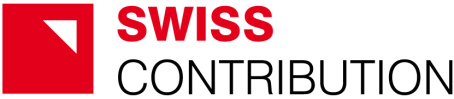 Nazwa Zamawiającego:		Gmina Miasto Kołobrzeg Adres:				ul. Ratuszowa 13, 78-100 KołobrzegTelefon:				94 35 51 510Fax.:					94 35 23 769REGON:				330920736NIP: 					671–16–98–541CZĘŚĆ I		INFORMACJA DLA WYKONAWCÓWWRAZ Z ZAŁĄCZNIKAMII.	Informacje ogólne	3II.	Opis sposobu przygotowania ofert	4III.	Oferty częściowe	5IV.	Oferty wariantowe	5V.	Warunki udziału w postępowaniu oraz opis sposobu dokonywania oceny spełnienia tych warunków	5VI.	Informacje o oświadczeniach lub dokumentach jakie mają dostarczyć Wykonawcy w celu potwierdzenia spełnienia warunków udziału w postępowaniu oraz niepodleganiu wykluczeniu na podst. art. 24 ust 1 oraz na podst. art. 24 ust. 2 pkt. 5 ustawy Pzp oraz inne dokumenty.	7VII.	Udział w postępowaniu podmiotów występujących wspólnie	9VIII.	Opis sposobu obliczenia ceny oferty	10IX.	Opis kryteriów, którymi Zamawiający będzie się kierował przy wyborze oferty wraz z podaniem znaczenia tych kryteriów i sposobu oceny ofert.	11b)	Okres gwarancji (OG) - 5%	11X.	Wymagania dotyczące wadium	11XI.	Termin związania ofertą	12XII.	Termin wykonania zamówienia.	12XIII.	Miejsce i termin składania ofert	12XIV.	Miejsce i termin otwarcia ofert	13XV.	Informacje o trybie otwarcia i oceny ofert	13XVI.	Udzielenie zamówienia	14XVII.	Unieważnienie postępowania	14XVIII.	Informacje o sposobie porozumiewania się Zamawiającego  z Wykonawcami oraz przekazywania oświadczeń i dokumentów  a także wskazania osób uprawnionych do porozumiewania się  z Wykonawcami.	15XIX.	Wymagania dotyczące zabezpieczenia należytego wykonania umowy	16XX.	Istotne dla stron postanowienia związane z umową	16XXI.	Środki ochrony prawnej	17XXII.	Postanowienia końcowe	17XXIII.	Załączniki do SIWZ	17	Formularz oferty	18	Oświadczenie o spełnianiu warunków art. 22 ust.1	21	Oświadczenie o braku podstaw do wykluczenia z postępowania o udzielenie zamówienia publicznego	22	Wykaz osób funkcyjnych wykonawcy	23	Zestawienie wykonanych zamówień	24Informacja na podstawie art. 26 ust. 2d ustawy Prawo zamówień publicznych		25Informacje ogólneUstalono cenę za SIWZ na kwotę 25,00 zł, płatne gotówką w Punkcie Kasowym w Urzędzie Miasta Kołobrzeg lub przelewem na konto Banku PKO BP S.A.
nr: 22 1020 2791 0000 7402 0228 1541Wykonawca winien uważnie zapoznać się z całą SIWZ.Wykonawca przedstawi ofertę zgodną z postanowieniami SIWZ.Niniejszą SIWZ można wykorzystać wyłącznie zgodnie z jej przeznaczeniem. Każdy Wykonawca złoży tylko jedną ofertę (wypełniony „Formularz oferty” wraz z wymaganymi przez SIWZ dokumentami).Złożenie większej liczby ofert spowoduje odrzucenie wszystkich ofert złożonych przez danego Wykonawcę.Wykonawca poda na formularzu ofertowym wynagrodzenie, które pragnie otrzymać za wykonanie przedmiotu zamówienia.Wykonawca poniesie wszelkie koszty związane z przygotowaniem i złożeniem oferty.Zakupione materiały muszą posiadać właściwości i cechy niezbędne do realizacji zadania oraz muszą spełniać normy unijne i krajowe. Wszystkie dokumenty muszą być w języku polskim.Rozliczenia między Zamawiającym a Wykonawcą prowadzone będą wyłącznie w polskiej walucie.Zamawiający nie przewiduje zawarcia umowy ramowej.Zamawiający nie przewiduje udzielenia zamówień uzupełniających.Zamawiający nie przewiduje możliwości udzielania zaliczek.Zmiana umowy może nastąpić:w zakresie przedłużenia terminu zakończenia robót o okres trwania przyczyn z powodu których będzie zagrożone dotrzymania terminu zakończenia robót, w następujących sytuacjach:gdy wystąpią niekorzystne warunki atmosferyczne uniemożliwiające prawidłowe wykonanie robót, w szczególności z powodu technologii realizacji prac określonej umową, normami i innymi przepisami, wymagającej konkretnych warunków atmosferycznych, jeżeli konieczność wykonania prac w tym okresie nie jest następstwem okoliczności, za które Wykonawca ponosi odpowiedzialność (np. wysokie lub niskie temperatury, silne wiatry, długotrwałe i obfite opady deszczu i śniegu),gdy warunki geologiczne, terenowe i wodne nie ujawnione w dokumentacji technicznej a utrudniające wykonanie umowy,wystąpienia zjawisk związanych z działaniem siły wyższej (klęska żywiołowa, niepokoje społeczne, działania militarne)z powodów, za które odpowiedzialność ponosi Zamawiający, a w szczególności będące następstwem nieterminowego przekazania terenu budowy, konieczności dokonania zmian dokumentacji projektowej, w zakresie, w jakim w/w okoliczności miały lub będą mogły mieć wpływ na dotrzymanie terminu zakończenia robót,gdy wystąpi opóźnienie w wyniku decyzji administracyjnych, zezwoleń, uzgodnień, itp. do wydania których właściwe organy są zobowiązane na mocy przepisów prawa, jeśli opóźnienie przekroczy okres, przewidziany w przepisach prawa, w którym w/w decyzje powinny zostać wydane oraz nie są następstwem okoliczności, za które Wykonawca ponosi odpowiedzialność,gdy wystąpi konieczność wykonania robót zamiennych lub innych robót niezbędnych do wykonania przedmiotu umowy ze względu na zasady wiedzy technicznej oraz udzielenia zamówień dodatkowych, które wstrzymują lub opóźniają realizację przedmiotu umowyjeśli wystąpi brak możliwości wykonania robót z powodu nie dopuszczenia do ich wykonywania przez uprawniony organ lub nakazania ich wstrzymania przez uprawniony organ, z przyczyn niezależnych od Wykonawcy,w zakresie wykonania robót zamiennych, zgodnie z procedurami i wymogami zawartymi w przepisie art. 36a ustawy Prawo budowlane,w zakresie zmiany wynagrodzenia za wykonanie przedmiotu umowy- nie przewiduje się zmiany wynagrodzenia ryczałtowego Opis sposobu przygotowania ofertOferta zostanie sporządzona na Formularzu oferty stanowiącym załącznik nr 1 do SIWZ.Do oferty zostaną załączone dokumenty wymagane postanowieniami SIWZ. Dokumenty załączone do oferty mogą być przedstawione w formie oryginału lub kserokopii poświadczonej za zgodność z oryginałem przez Wykonawcę z wyjątkiem dokumentu wymienionego w rozdz. VI pkt. 3 i 7, dotyczącego zobowiązania i pełnomocnictwa. Zamawiający zażąda przedstawienia oryginału lub notarialnie potwierdzonej kopii dokumentu wyłącznie wtedy, gdy przedstawiona przez Wykonawcę kserokopia dokumentu będzie nieczytelna lub będzie budzić wątpliwości, co do jej prawdziwości, a Zamawiający nie będzie mógł sprawdzić jej prawdziwości w inny sposób.Ofertę sporządza się w języku polskim.Oferta powinna być sporządzona w formie pisemnej wypisana na maszynie do pisania lub ręcznie długopisem albo nieścieralnym atramentem - oferta może mieć także postać wydruku komputerowego z zachowaniem warunków podanych w pkt. 10. Formularz oferty zostanie trwale spięty oraz podpisany, a wszystkie strony oferty będą ponumerowane - w tym wszystkie załączniki – muszą być parafowane przez osobę podpisującą ofertę.Upoważnienie do podpisania oferty winno być dołączone do oferty, o ile nie wynika to z  innych dokumentów załączonych do oferty (np. z odpisu z rejestru sądowego, zaświadczenia o wpisie do CEIDG).Wszystkie miejsca, w których Wykonawca naniósł zmiany winny być parafowane przez osobę /osoby/ podpisującą ofertę wraz z datą naniesienia zmiany.Wszystkie formularze zawarte w niniejszej specyfikacji, a w szczególności Formularz oferty – Wykonawca wypełni ściśle według wskazówek zawartych w SIWZ. W przypadku, gdy jakakolwiek część dokumentów nie dotyczy Wykonawcy - wpisuje "nie dotyczy".Wielkość załączonych do SIWZ wzorów formularzy może zostać przez Wykonawcę zmieniona, jednak układ graficzny (zawartość strony) i opis poszczególnych kolumn i wierszy musi pozostać niezmieniony.Wykonawca umieści ofertę w wewnętrznej i zewnętrznej kopercie, które będą zaadresowane: Urząd Miasta Kołobrzeg, ul. Ratuszowa 13, 78-100 Kołobrzeg oraz będą posiadać następujące oznaczenie:Oferta w przetargu nieograniczonym na zadanie:Termomodernizacja budynku Żłobka „Krasnal” w Kołobrzegu w ramach zadania „Działania infrastrukturalne na rzecz poprawy stanu środowiska w obiektach użyteczności publicznej na terenie Dorzecza Parsęty”Nie otwierać przed 26.07.2016r. godz. 1300	Poza oznaczeniami podanymi powyżej koperta wewnętrzna musi posiadać:nazwę i adres Wykonawcy, w celu odesłania oferty w przypadku złożenia jej po terminie.Koperta powinna być szczelnie zamknięta w sposób uniemożliwiający zapoznanie się z treścią oferty.Wykonawca może wprowadzić zmiany lub wycofać złożoną ofertę przed upływem terminu składania ofert. W celu dokonania zmiany lub wycofania oferty, Wykonawca złoży Zamawiającemu kolejną zamkniętą kopertę, oznaczoną jak w pkt. 11, z dodaniem słowa: "Zmiana" lub "Wycofanie". Wykonawca nie może wycofać oferty ani wprowadzić jakichkolwiek zmian w treści oferty po upływie terminu składania ofert.Oferta jest jawna, z wyjątkiem informacji stanowiących tajemnicę przedsiębiorstwa w rozumieniu przepisów o zwalczaniu nieuczciwej konkurencji, a Wykonawca składając ofertę zastrzegł w odniesieniu do tych informacji, że nie mogą być one udostępnione innym uczestnikom postępowania oraz wykazał, iż zastrzeżone informacje stanowią tajemnice przedsiębiorstwa.Przez tajemnicę przedsiębiorstwa rozumie się nieujawnione do wiadomości publicznej informacje techniczne, technologiczne, handlowe lub organizacyjne przedsiębiorstwa, co do których przedsiębiorca podjął niezbędne działania w celu zachowania ich poufności.Uwaga 1:Oświadczenia i zaświadczenia składane w trakcie postępowania, stanowiące tajemnice przedsiębiorstwa w rozumieniu przepisów ustawy o zwalczaniu nieuczciwej konkurencji, co, do których Wykonawca zastrzega, że nie mogą być udostępniane innym uczestnikom postępowania muszą być oznaczone klauzulą: „DOKUMENT STANOWI TAJEMNICĘ PRZEDSIĘBIORSTWA”(w rozumieniu art.11 ust.4 ustawy z dnia 16 kwietnia 1993 roku o zwalczaniu nieuczciwej konkurencji /Dz.U.2003 r. Nr 153 poz.1503 z późn. zm./).Zaleca się, aby informacje stanowiące tajemnicę przedsiębiorstwa były trwale spięte i oddzielone od pozostałej jawnej części.Uwaga 2:Jeżeli Wykonawca wnosi wadium w innej formie niż pieniężna, odpowiedni dokument (oryginał) zaleca się wpiąć do oferty oddzielnie np. w koszulce, natomiast kserokopię tego dokumentu dołączyć do oferty.Oferty częścioweOferta musi obejmować całość zamówienia, nie dopuszcza się składania ofert częściowych. Oferty wariantoweZamawiający nie dopuszcza możliwości złożenia oferty wariantowej przewidującej odmienny niż określony w SIWZ sposób wykonania zamówienia. Warunki udziału w postępowaniu oraz opis sposobu dokonywania oceny spełnienia tych warunkówO udzielenie zamówienia mogą ubiegać się Wykonawcy, którzy spełniają warunki określone w art. 22 ust. 1 ustawy Pzp, tj. dotyczące: posiadania uprawnień do wykonywania określonej działalności lub czynności, jeżeli przepisy prawa nakładają obowiązek ich posiadania; posiadania wiedzy i doświadczenia,dysponowania odpowiednim potencjałem technicznym oraz zasobami zdolnymi do wykonania zamówienia,sytuacji ekonomicznej i finansowej.Opis sposobu dokonywania oceny spełniania warunków udziału w postępowaniu. W celu potwierdzenia spełnienia opisanych wyżej warunków, Wykonawca musi załączyć do oferty dokumenty określone w Rozdziale VI:Zamawiający uzna za spełniony warunek dotyczący posiadania uprawnień do wykonywania określonej działalności lub czynności, jeżeli przepisy prawa nakładają obowiązek ich posiadania, jeżeli Wykonawca złoży oświadczenie z art. 22 ust 1 ustawy Pzp. Zamawiający dokona oceny spełnienia warunku poprzez weryfikację oświadczenia złożonego na podstawie art. 44 ustawy Pzp.Zamawiający uzna za spełniony warunek dotyczący posiadania wiedzy 
i doświadczenia, jeżeli wykonawca przedłoży wykaz robót budowlanych wykonanych w okresie ostatnich pięciu lat przed upływem terminu składania ofert a jeżeli okres prowadzenia działalności jest krótszy – w tym okresie. Na ich potwierdzenie przedłoży dokument potwierdzający należyte wykonanie min. 1 roboty polegającej na wykonaniu ocieplenia ścian budynku o pow. min 1’000m2 metodą lekką mokrą wraz z podaniem rodzaju, daty i miejsca wykonania wraz załączeniem dowodów dotyczących najważniejszych robót, określających, czy roboty te zostały wykonane w sposób należyty oraz wskazujący, czy zostały wykonane zgodnie z zasadami sztuki budowlanej i prawidłowo ukończoneZamawiający dokona oceny spełnienia warunku poprzez weryfikację załącznika nr 4 oraz dołączonych dokumentów.Zamawiający uzna za spełniony warunek dotyczący dysponowania odpowiednim potencjałem technicznym oraz osobami zdolnymi do wykonania zamówienia, jeżeli wykonawca wykaże, że dysponuje lub będzie dysponował osobą kierownika budowy posiadającą wymagane uprawnienia budowlane min. w ograniczonym zakresie w specjalności architektonicznej lub konstrukcyjno-budowlanej. Uprawnienia o których mowa powyżej powinny być zgodne z ustawą z dnia 7 lipca 1994r. Prawo budowlane (Dz. U. z 2016 r. poz. 290) oraz Rozporządzeniem Ministra Infrastruktury i Rozwoju z 11 września 2014r. w sprawie samodzielnych funkcji w budownictwie (Dz. U. z 2014 poz. 1278). Dopuszcza się ważne odpowiadające im uprawnienia nadane na podstawie wcześniej obowiązujących przepisów. W przypadku wykonawców zagranicznych dopuszcza się równoważne kwalifikacje zdobyte w innych państwach, na zasadach określonych w art.12a ustawy z dnia 7 lipca 1994 r. Prawo Budowlane, z uwzględnieniem postanowień ustawy z dnia 18 marca 2008 r. o zasadach uznawania kwalifikacji zawodowych nabytych w państwach członkowskich Unii Europejskiej (Dz. U. z 2016 r., poz. 65). Zamawiający dokona oceny spełnienia warunku poprzez weryfikację załącznika nr 3.Zamawiający uzna za spełniony warunek dotyczący sytuacji ekonomicznej i finansowej, zapewniającej wykonanie przedmiotu zamówienia, jeżeli Wykonawca przedstawi informację banku lub spółdzielczej kasy oszczędnościowo-kredytowej potwierdzającej wysokość posiadanych środków finansowych lub zdolność kredytową Wykonawcy, wystawionej nie wcześniej niż 3 miesiące przed upływem terminu składania ofert. Zamawiający uzna warunek za spełniony, jeżeli Wykonawca wykaże się posiadaniem środków lub zdolności kredytowej na kwotę 300’000,00 zł. W postępowaniu mogą wziąć udział wykonawcy, którzy spełniają warunek udziału w postępowaniu dotyczący braku podstaw do wykluczenia z postępowania o udzielenie zamówienia publicznego w okolicznościach, o których mowa w art. 24 ust 1 ustawy Pzp.Ocena spełniania warunków udziału w postępowaniu zostanie dokonana na podstawie dokumentów złożonych przez Wykonawcę, na zasadzie: SPEŁNIA/NIE SPEŁNIA.Jeżeli Wykonawca przedstawi dokumenty, w których wartość podana będzie w innej walucie niż PLN, to dla potwierdzenia spełnienia warunków Zamawiający dokona przeliczenia tej waluty na PLN według średniego bieżącego kursu wyliczonego i ogłoszonego przez Narodowy Bank Polski z dnia wszczęcia postępowania o udzielenie zamówienia publicznego (za datę wszczęcia postępowania Zamawiający uznaje datę umieszczenia ogłoszenia o zamówieniu w miejscu publicznie dostępnym w swojej siedzibie oraz na stronie internetowej). Kursy walut dostępne są pod następującym adresem internetowym: http://www.nbp.pl Jeżeli w tym dniu nie będzie opublikowany średni kurs NBP, Zamawiający przyjmie kurs średni z ostatniej tabeli przed dniem wszczęcia postępowania.Informacje o oświadczeniach lub dokumentach jakie mają dostarczyć Wykonawcy w celu potwierdzenia spełnienia warunków udziału w postępowaniu oraz niepodleganiu wykluczeniu na podst. art. 24 ust 1 oraz na podst. art. 24 ust. 2 pkt. 5 ustawy Pzp oraz inne dokumenty.Wykonawca załączy do wypełnionego Formularza Oferty (tj. zał. Nr 1) , następujące dokumenty:Aktualny odpis z właściwego rejestru lub centralnej ewidencji i informacji o działalności gospodarczej, jeżeli odrębne przepisy wymagają wpisu do rejestru lub ewidencji, w celu wykazania braku podstawy do wykluczenia w oparciu o art.24 ust. 1 pkt 2 ustawy, wystawiony nie wcześniej niż 6 miesięcy przed upływem terminu składania oferty.  Oświadczenia Wykonawcy: a) że spełnia warunki określone w art. 22 ust. 1 ustawy Prawo zamówień publicznych, złożone na druku, stanowiącym załącznik nr 2a do SIWZ, b) o braku podstaw do wykluczenia z postępowania (art. 24 ust 1) o udzielenie zamówienia publicznego, złożone na druku stanowiącym załącznik nr 2b do SIWZ.Dowód wniesienia wadium.Oryginał lub kserokopię poświadczoną przez Wykonawcę aktualnego (tzn. wystawionego nie wcześniej niż na 3 miesiące przed upływem terminu składania ofert) zaświadczenia właściwego naczelnika urzędu skarbowego oraz właściwego oddziału Zakładu Ubezpieczeń Społecznych lub Kasy Rolniczego Ubezpieczenia Społecznego potwierdzające odpowiednio, że Wykonawca nie zalega z opłaceniem podatków, opłat oraz składek na ubezpieczenie społeczne i zdrowotne lub zaświadczeń i potwierdzeń, że uzyskał przewidziane prawem zwolnienie, odroczenie lub rozłożenie na raty zaległych płatności lub wstrzymanie w całości wykonania decyzji właściwego organu.Informację banku lub spółdzielczej kasy oszczędnościowo-kredytowej, potwierdzającą wysokość posiadanych środków finansowych lub zdolność kredytową Wykonawcy, wystawioną nie wcześniej niż 3 miesiące przed upływem terminu składania ofert. Wykonawca wykaże się posiadaniem środków lub zdolności kredytowej na kwotę 300’000,00 zł.Wykaz osób, które będą uczestniczyć w wykonywaniu zamówienia wraz 
z informacjami na temat ich kwalifikacji zawodowych i doświadczenia, niezbędnymi do wykonania zamówienia, a także zakresu wykonywanych przez nich czynności wraz z informacją o podstawie do dysponowania oraz oświadczenie, że osoba Kierownika Budowy posiada wymagane uprawnienia budowlane min. w ograniczonym zakresie w specjalności architektonicznej lub konstrukcyjno-budowlanej - zał. nr 3 do SIWZ.Wykaz robót budowlanych wykonanych w okresie ostatnich pięciu lat przed upływem terminu składania ofert, a jeżeli okres prowadzenia działalności jest krótszy - w tym okresie, wraz z podaniem ich rodzaju i wartości, daty i miejsca wykonania oraz z załączeniem dowodów dotyczących najważniejszych robót, określających, czy roboty te zostały wykonane w sposób należyty oraz wskazujących, czy zostały wykonane zgodnie z zasadami sztuki budowlanej i prawidłowo ukończone. Wykonawca wykaże realizację min. 1 roboty polegającej na wykonaniu ocieplenia ścian budynku o pow. min 1’000m2 metodą lekką mokrą - zał. Nr 4 do SIWZ Dowodami na poświadczenie czy roboty budowlane zostały wykonywane zgodnie z zasadami sztuki budowlanej i prawidłowo ukończone są:poświadczenie,inne dokumenty – jeżeli z uzasadnionych przyczyn o obiektywnym charakterze wykonawca nie jest w stanie uzyskać poświadczenia, o którym mowa w lit. a);w przypadku gdy zamawiający jest podmiotem, na rzecz którego roboty wskazane w wykazie, zostały wcześniej wykonane, wykonawca nie ma obowiązku przedkładania dowodów, o których mowa w lit. a) i b).Informacja o której mowa w art. 26 ust. 2d ustawy Prawo zamówień publicznych, złożona na druku stanowiącym załącznik nr 5.Zamawiający dokona oceny spełnienia warunków udziału w postępowaniu w oparciu o dokumenty wymagane w w/w rozdziale metodą spełnia/nie spełnia. Wykonawcy, którzy nie spełnią choć jednego z warunków pkt. 1 ppkt. 1, 2a, 2b, 3, 4, 6, 7, 8,  zostaną wykluczeni z postępowania.Wykonawca może polegać na wiedzy i doświadczeniu, potencjale technicznym, osobach zdolnych do wykonania zamówienia, zdolnościach finansowych lub ekonomicznych innych podmiotów, niezależnie od charakteru prawnego łączących go z nimi stosunków. Wykonawca w takiej sytuacji zobowiązany jest udowodnić zamawiającemu, iż będzie dysponował tymi zasobami w trakcie realizacji zamówienia, w szczególności przedstawiając w tym celu pisemne zobowiązanie tych podmiotów do oddania mu do dyspozycji niezbędnych zasobów na potrzeby wykonywania zamówienia (art. 26 ust. 2b ustawy Prawo zamówień publicznych) z oryginalnym podpisem na zobowiązaniu. Nie jest dopuszczalna inna forma, w tym kopia dokumentu potwierdzona za zgodność z oryginałem.	Podmiot, który zobowiązał się do udostępnienia zasobów zgodnie z art. 26 ust. 2b ustawy Pzp, odpowiada solidarnie z wykonawcą za szkodę zamawiającego powstałą wskutek nieudostępnienia tych zasobów, chyba że za nieudostępnienie zasobów nie ponosi winy (art. 26 ust. 2e ustawy Prawo zamówień publicznych).Wykonawcy zagraniczniJeżeli Wykonawca ma siedzibę lub miejsce zamieszkania poza terytorium Rzeczypospolitej Polskiej, zamiast dokumentu, o którym mowa w Rozdz. VI  pkt. 1 ppkt. 1 oraz 4, składa dokument lub dokumenty wystawione w kraju, w którym ma siedzibę lub miejsce zamieszkania potwierdzające odpowiednio, że:nie otwarto likwidacji ani nie ogłoszono upadłości;nie zalega z uiszczaniem podatków, opłat, składek na ubezpieczenie społeczne i zdrowotne, albo że uzyskał przewidziane prawem zwolnienie, odroczenie lub rozłożenie na raty zaległych płatności lub wstrzymanie w całości wykonania decyzji właściwego organu. Dokumenty, o których mowa w pkt. 4 ppkt. 1a, powinny być wystawione nie wcześniej niż 6 miesięcy przed upływem terminu składania ofert, a dokumenty wymienione w pkt. 4 ppkt. 1b powinny być wystawione nie wcześniej niż 3 miesiące przed upływem terminu składania ofert.Jeżeli w kraju miejsca zamieszkania osoby lub w kraju, w którym Wykonawca ma siedzibę lub miejsce zamieszkania, nie wydaje się dokumentów, o których mowa w pkt. 4 ppkt. 1 zastępuje się je dokumentem zawierającym oświadczenie, w którym określa się także osoby uprawnione do reprezentacji wykonawcy, złożone przed właściwym organem sądowym, administracyjnym albo organem samorządu zawodowego lub gospodarczego odpowiednio kraju miejsca zamieszkania osoby lub kraju, w którym Wykonawca ma siedzibę lub miejsce zamieszkania, lub przed notariuszem. Oświadczenie, powinno być wystawione nie wcześniej niż 6 miesięcy przed upływem składania terminu składania ofert w stosunku do oświadczenia potwierdzającego, że nie otwarto likwidacji ani nie ogłoszono upadłości oraz 
3 miesiące przed upływem terminu składania ofert w stosunku do oświadczenia potwierdzającego że podmiot nie zalega z uiszczaniem podatków, opłat, składek na ubezpieczenie społeczne i zdrowotne, albo że uzyskał przewidziane prawem zwolnienie, odroczenie lub rozłożenie na raty zaległych płatności lub wstrzymanie w całości wykonania decyzjo właściwego organu.Zamawiający wyklucza z postępowania Wykonawców, którzy nie spełniają warunku udziału w postępowaniu lub nie złożą dokumentów potwierdzających spełnienie warunków udziału w postępowaniu (art. 25 w powiązaniu z art. 26 ustawy Prawo zamówień publicznych z dnia 29 stycznia 2004r. (Dz. U. z 2015r. poz. 2164).Dokumenty należy złożyć w formie pisemnej (z zastrzeżeniem art. 27 ust. 5 ustawy Prawo zamówień publicznych z dnia 29 stycznia 2004r. Dz. U. z 2015r., poz. 2164) w formie oryginału lub kserokopii poświadczonej za zgodność z oryginałem przez Wykonawcę lub upoważnionego przedstawiciela Wykonawcy. Jeżeli złożona przez Wykonawcę kopia dokumentu jest nieczytelna lub budzi wątpliwości, co do jej prawdziwości, Zamawiający może żądać przedstawienia oryginałów lub notarialnie potwierdzonych kopii dokumentów.W przypadku udzielonego pełnomocnictwa Wykonawcy muszą dołączyć do oferty oryginał pełnomocnictwa lub kopię pełnomocnictwa poświadczoną „za zgodność z oryginałem” przez notariusza – jeżeli dotyczy. Pełnomocnictwo musi być wystawione w sposób określony przepisami prawa cywilnego. W przypadku, gdy o udzielenie zamówienia ubiega się wspólnie kilku Wykonawców, do oferty winni załączyć dokument pełnomocnictwa wystawionego zgodnie z dyspozycją art. 23 ust. 2 ustawy Pzp. Wymagania w zakresie form pełnomocnictw dotyczą również pełnomocnictw pośrednich (tj. wystawionych przez organy statutowe Wykonawcy dla osób, które z kolei udzielają pełnomocnictwa osobom podpisującym ofertę).Dokumenty sporządzone w języku obcym muszą być składane wraz z tłumaczeniem na język polski, poświadczonym przez Wykonawcę jego podpisem. Wersja polskojęzyczna jest wersją wiążącą.Złożenie przez Wykonawcę fałszywych lub stwierdzających nieprawdę informacji (dokumentów, załączników, oświadczeń itp.) mających wpływ na wyniki prowadzonego postępowania powoduje wykluczenie Wykonawcy z przetargu na każdym jego etapie, zgodnie z dyspozycją art. 24 ust. 2 pkt. 3 ustawy – Pzp. Osoba lub osoby składające wniosek ponoszą pełną odpowiedzialność za treść złożonego oświadczenia woli na zasadach określonych w art. 297 § 1 Kodeksu karnego.Jeżeli wykonawca należy do grupy kapitałowej w rozumieniu ustawy z dn. 16 lutego 2007r o ochronie konkurencji i konsumentów (Dz. U. z 2015 poz. 184 z późn. zm.) i w postępowaniu ofertę złoży podmiot należący do tej samej grupy kapitałowej, wykonawca zobowiązany jest wykazać, że istniejące pomiędzy nim, a tym podmiotem powiązania nie prowadzą do zachwiania uczciwej konkurencji.Udział w postępowaniu podmiotów występujących wspólnieW przypadku składania oferty wspólnej przez kilku wykonawców, każdy ze wspólników musi złożyć dokumenty wymienione w rozdziale VI pkt. 1 ppkt. 1, 2b, 4, 8. W przypadku Wykonawców wspólnie ubiegających się o udzielenie zamówienia warunek udziału w postępowaniu w zakresie art. 22. ust.1 pkt 1-4 ustawy Pzp Wykonawcy mogą spełnić łącznie – na potwierdzenie w/w dokument wymieniony w pkt. 1 ppkt. 2a. każdy z członków konsorcjum składa w zakresie w którym spełnia postawione warunki (jeśli dotyczy).  Pozostałe dokumenty będą traktowane jako wspólne. Wspólnicy zgodnie z art. 141 ustawy Pzp ponoszą solidarną odpowiedzialność za niewykonanie lub nienależyte wykonanie zamówienia, określoną w art. 366 i 378 KC i zgodnie z art. 23 ust. 2 ustawy Prawo zamówień publicznych zobowiązani są do ustanowienia pełnomocnika do reprezentowania ich w postępowaniu o udzielenie zamówienia albo reprezentowania w postępowaniu i zawarcia umowy w sprawie zamówienia publicznego. Dokument określony w rozdz. VI w pkt.1 ppkt. 5 z określoną minimalną kwotą musi złożyć pełnomocnik (Lider) bądź jeden z Wykonawców lub Wykonawcy, których dokumenty łącznie spełniają warunki określone w rozdz. VI pkt. 1 ppkt. 5.Zamawiający zastrzega sobie prawo żądania przed zawarciem umowy w sprawie zamówienia publicznego, umowy regulującej współpracę Wykonawców wspólnie ubiegających się o udzielenie zamówienia.Opis sposobu obliczenia ceny ofertyOferowana cena ta musi zawierać wszystkie koszty związane z realizacją zamówienia wraz z podatkiem VAT obowiązującym w dacie sporządzenia oferty. Stawka podatku VAT musi zostać określona zgodnie z ustawą z dn. 11.03.2004 r. o podatku od towarów i usług (Dz. U. z 2016r. poz. 710).Cenę oferty należy obliczyć jako wartość ryczałtową obejmująca zakres rzeczowy zgodny opisem przedmiotu zamówienia i dokumentacją projektową). Cena ta musi zawierać wszystkie koszty związane z realizacją zadania wraz z podatkiem VAT.Wykonawca określi cenę oferty w załączniku nr 1 do SIWZ.Zaoferowana cena musi uwzględniać:wykonanie zamówienia zgodnie z zapisami SIWZ i jej załącznikami, organizację, wykonanie, zabezpieczenie zaplecza i placu budowy wraz z doprowadzeniem potrzebnych mediów (energii elektrycznej, wody, ciepła i innych mediów oraz zabezpieczeniami wynikającymi z BHP i ppoż.).koszty ochrony zaplecza i placu budowy,koszty zużycia wody, energii elektrycznej i ciepła,koszty obsługi geodezyjnejopracowanie planu bezpieczeństwa i ochrony zdrowia,uzyskania zgody na ewentualne zajęcia ulic, chodników, zmiany organizacji ruchu na czas budowy,wszelkie naprawy związane z budową,zagospodarowanie odpadów i materiałów z wykopów i rozbiórek,przeprowadzenie wszelkich wymaganych przepisami prób, sprawdzeń i odbiorów, koniecznych do uzyskania odbioru robót,wykonanie pełnej dokumentacji powykonawczej,Jeżeli cena oferty wydaje się rażąco niska w stosunku do przedmiotu zamówienia i budzi wątpliwości zamawiającego co do możliwości wykonania przedmiotu zamówienia zgodnie z wymaganiami określonymi przez zamawiającego lub wynikającymi z odrębnych przepisów, w szczególności jest niższa o 30% od wartości zamówienia lub średniej arytmetycznej cen wszystkich złożonych ofert, zamawiający zwraca się o udzielenie wyjaśnień, w tym złożenie dowodów, dotyczących elementów oferty mających wpływ na wysokość ceny, w szczególności w zakresie:oszczędności metody wykonania zamówienia, wybranych rozwiązań technicznych, wyjątkowo sprzyjających warunków wykonywania zamówienia dostępnych dla wykonawcy, oryginalności projektu wykonawcy, kosztów pracy, których wartość przyjęta do ustalenia ceny nie może być niższa od minimalnego wynagrodzenia za pracę ustalonego na podstawie art. 2 ust. 3-5 ustawy z dnia 10 października 2002r. o minimalnym wynagrodzeniu za pracę (Dz. U. z 2015r. poz. 2008);pomocy publicznej udzielonej na podstawie odrębnych przepisów. Opis kryteriów, którymi Zamawiający będzie się kierował przy wyborze oferty wraz z podaniem znaczenia tych kryteriów i sposobu oceny ofert.Przy wyborze najkorzystniejszej oferty Zamawiający będzie się kierował kryterium:Cena brutto (C) – 95%Okres gwarancji (OG) - 5%Ocena kryterium C zostanie dokonana poprzez zastosowanie następującego wzoru:C = (Cn : Cb) x 100 x 95% (waga kryterium); gdzie: Cn - cena najniższa Cb - cena badana Ocena kryterium OG zostanie dokonana poprzez zastosowanie następującego wzoru:OG = (OGb : OGn)* x 100 x 5% (waga kryterium); gdzie: OGb – okres gwarancji badanej oferty, OGn – najdłuższy okres gwarancji spośród złożonych ofert.Uwaga!* Zaoferowany okres gwarancji nie może być krótszy niż 36 miesięcy. Oferty proponujące gwarancje krótszą niż 36 miesięcy będą odrzucane.Maksymalny okres gwarancji podlegającej ocenie wynosi 72 miesiące. Proponowany okres gwarancji należy wskazać w miesiącachOcena zostanie wyliczona wg wzoru:O = C + OG Obliczenia ceny należy dokonać z dokładnością do dwóch miejsc po przecinku.Za najkorzystniejszą zostanie uznana oferta, która uzyska największą ilość punktów.Wymagania dotyczące wadiumWykonawca przystępujący do postępowania o udzielenie zamówienia publicznego jest zobowiązany - przed upływem terminu składania ofert - wnieść wadium w wysokości: 10’000,00 zł (słownie zł: dziesięciu tysięcy 00/100).Wadium musi obejmować cały okres związania ofertą, zgodnie z postanowieniami Rozdziału XI i może być wniesione w pieniądzu, poręczeniach bankowych lub poręczeniach spółdzielczej kasy oszczędnościowo-kredytowej (z tym, że poręczenie kasy jest zawsze poręczeniem pieniężnym), gwarancjach bankowych, gwarancjach ubezpieczeniowych, poręczeniach udzielanych przez podmioty, o których mowa w art. 6b ust. 5 pkt 2 ustawy z dnia 9 listopada 2000 r. o utworzeniu Polskiej Agencji Rozwoju Przedsiębiorczości (Dz.U. z 2016r. poz. 359)wadium wnoszone w pieniądzu należy wpłacić przelewem na konto: Bank PKO BP SA Oddział w Koszalinie nr 25 1020 2791 0000 7502 0228 1632 z dopiskiem „Wadium w przetargu nieograniczonym na termomodernizację budynku Żłobka „Krasnal” w Kołobrzegu”. Za skuteczne wniesienie wadium w pieniądzu Zamawiający uzna wadium, które przed upływem terminu otwarcia ofert znajduje się na koncie Zamawiającego. Zaświadczenie o wpłacie należy załączyć do oferty,jeżeli Wykonawca wnosi wadium w innej formie niż pieniężna odpowiedni dokument /oryginał/ należy wpiąć do oferty oddzielnie np. w koszulce natomiast kserokopię tego dokumentu dołączyć do oferty.Zamawiający zwraca wadium wszystkim wykonawcom niezwłocznie po wyborze oferty najkorzystniejszej lub unieważnieniu postępowania, z wyjątkiem wykonawcy, którego oferta został wybrana jako najkorzystniejsza, z zastrzeżeniem pkt. 7.Wykonawcy, którego oferta została wybrana jako najkorzystniejsza, zamawiający zwraca wadium niezwłocznie po zawarciu umowy w sprawie zamówienia publicznego oraz wniesieniu zabezpieczenia należytego wykonania umowy,Zamawiający zwraca niezwłocznie wadium, na wniosek wykonawcy, który wycofałofertę przed upływem terminu składania ofert.Wadium wniesione w pieniądzu Zamawiający zwróci wraz z odsetkami wynikającymi z umowy rachunku bankowego, na którym było ono przechowywane, pomniejszone o koszty prowadzenia rachunku bankowego oraz prowizji bankowej za przelew pieniędzy na rachunek bankowy wskazany przez wykonawcę.Wadium wraz z odsetkami wniesione w pieniądzu przez Wykonawcę, którego oferta została uznana za najkorzystniejszą, na wniosek tego Wykonawcy, zaliczane jest przez Zamawiającego na poczet zabezpieczenia należytego wykonania umowy.Zamawiający zatrzymuje wadium wraz z odsetkami, jeżeli wykonawca w odpowiedzi 
na wezwanie, o którym mowa w art. 26 ust. 3, z przyczyn leżących po jego stronie, 
nie złożył dokumentów lub oświadczeń, o których mowa w art. 25 ust. 1, pełnomocnictw, listy podmiotów należących do tej samej grupy kapitałowej, o której mowa w art. 24 ust. 2 pkt 5, lub informacji o tym, że nie należy do grupy kapitałowej, lub nie wyraził zgody 
na poprawienie omyłki, o której mowa w art. 87 ust. 2 pkt 3, co powodowało brak możliwości wybrania oferty złożonej przez wykonawcę jako najkorzystniejszej.Wykonawca, którego oferta zostanie wybrana, traci wadium na rzecz Zamawiającego zgodnie z art. 46 ust. 5 ustawy Pzp., gdy:odmówi podpisania umowy w sprawie zamówienia publicznego na warunkach określonych w ofercie,nie wniósł wymaganego zabezpieczenia należytego wykonania umowy,zawarcie umowy stanie się niemożliwe z przyczyn leżących po stronie Wykonawcy.Z wadium wnoszonego przez Wykonawców wspólnie ubiegających się o udzielenie zamówienia w formie innej niż pieniężna musi wynikać, że zabezpiecza ona ofertę wnoszoną przez Wykonawców składających ofertę wspólną.Termin związania ofertąTermin związania Wykonawcy złożoną ofertą wynosi 30 dni. Bieg terminu związania ofertą rozpoczyna się wraz z upływem terminu składania ofert.Wykonawca samodzielnie lub na wniosek Zamawiającego może przedłużyć termin związania z ofertą, z tym, że Zamawiający może tylko raz, co najmniej 3 dni przed upływem terminu związania z ofertą, zwrócić się do Wykonawców o wyrażenie zgody na przedłużenie tego terminu o oznaczony okres, nie dłuższy jednak niż 60 dni.Odmowa wyrażenia zgody, o której mowa w pkt. 2 nie powoduje utraty wadium.Przedłużenie okresu związania z ofertą jest dopuszczalne tylko z jednoczesnym przedłużeniem okresu ważności wadium albo, jeżeli nie jest to możliwe, z wniesieniem nowego wadium na przedłużony okres związania ofertą.Termin wykonania zamówienia.Wymagany termin realizacji zamówienia: 15 października 2016r. w tym do 28 sierpnia 2016r. roboty wewnętrzne.Miejsce i termin składania ofertMiejsce:sekretariat Urzędu Miasta Kołobrzeg , 78-100 Kołobrzeg, ul. Ratuszowa 13.Termin: do dnia 26.07.2016r. do godziny 1230Oferty złożone po terminie zostaną zwrócone niezwłocznie.W szczególnie uzasadnionych przypadkach Zamawiający może przed upływem terminu składania ofert zmienić treść Specyfikacji Istotnych Warunków Zamówienia. W przypadku wprowadzenia takiej zmiany, informacja o tym zostanie zamieszczona na stronie internetowej Zamawiającego – www.kolobrzeg.pl oraz niezwłocznie przekazana wszystkim Wykonawcom, którzy pobrali SIWZ.Jeżeli w wyniku zmiany treści SIWZ nie prowadzącej do zmiany treści ogłoszenia o zamówieniu niezbędny jest dodatkowy czas na wprowadzenie zmian w ofertach, Zamawiający przedłuża termin składania ofert i informuje o tym wykonawców, którym przekazano SIWZ oraz zamieszcza informacje na stronie internetowej www.kolobrzeg.plMiejsce i termin otwarcia ofertOtwarcie ofert nastąpi w siedzibie Zamawiającego, tj. w Sali Konferencyjnej Urzędu Miasta w Kołobrzegu, ul. Ratuszowa 13, w dniu 26.07.2016r. o godz. 1300 tj. w dniu, w którym upływa termin składania ofert. Informacje o trybie otwarcia i oceny ofertBezpośrednio przed otwarciem ofert Zamawiający podaje kwotę, jaką zamierza przeznaczyć na sfinansowanie zamówienia.Otwarcie ofert jest jawne.Po otwarciu ofert Zamawiający poda nazwy oraz adresy Wykonawców, a także informacje dotyczące ceny oferty oraz okresu gwarancji. Informacje te zostaną odnotowane w protokole postępowania.W przypadku, gdy Wykonawca nie był obecny przy otwieraniu ofert, może wystąpić do Zamawiającego z wnioskiem o przesłanie informacji podawanych w trakcie otwarcia. Zamawiający prześle niezwłocznie te informacje.W toku dokonywania oceny złożonych ofert Zamawiający może żądać udzielenia przez Wykonawców wyjaśnień dotyczących treści złożonych przez nich ofert.Zamawiający poprawia w ofercie:oczywiste omyłki pisarskie,oczywiste omyłki rachunkowe, z uwzględnieniem konsekwencji rachunkowych dokonanych poprawek,inne omyłki polegające na niezgodności oferty ze specyfikacją istotnych warunków zamówienia, niepowodujące istotnych zmian w treści oferty’ niezwłocznie zawiadamiając o tym Wykonawcę, którego oferta została poprawiona.Zamawiający wykluczy z postępowania Wykonawców, o których mowa w art. 24 ustawy Prawo zamówień publicznych.Zamawiający wyklucza z postępowania o udzielenie zamówienia wykonawcę, który 
w okresie 3 lat przed wszczęciem postępowania, w sposób zawiniony poważnie naruszył obowiązki zawodowe, w szczególności, gdy wykonawca w wyniku zamierzonego działania lub rażącego niedbalstwa nie wykonał lub nienależycie wykonał zamówienie.Ofertę Wykonawcy wykluczonego uznaje się za odrzuconą.O wykluczeniu z postępowania Zamawiający zawiadomi niezwłocznie wykluczonego Wykonawcę, podając uzasadnienie faktyczne i prawne.Zamawiający odrzuci ofertę, jeżeli:jest niezgodna z ustawąjej treść nie odpowiada treści specyfikacji istotnych warunków zamówienia 
(z zastrzeżeniem art. 87 ust. 2 pkt 3 ustawy Pzp)jej złożenie stanowi czyn nieuczciwej konkurencji w rozumieniu przepisów
o zwalczaniu nieuczciwej konkurencji,zawiera rażąco niską cenę w stosunku do przedmiotu zamówieniazostała złożona przez wykonawcę wykluczonego z udziału w postępowaniu 
o udzielenie zamówienia,zawiera błędy w obliczeniu cenyWykonawca w terminie 3 dni od doręczenia zawiadomienia nie zgodził się na poprawienie omyłki, o której mowa w art. 87 ust. 2 pkt 3 ustawy Pzp oferta jest nieważna na podstawie odrębnych przepisówUdzielenie zamówienia1.	Zamawiający udzieli zamówienia Wykonawcy, którego oferta będzie najkorzystniejsza 
z punktu widzenia kryteriów określonych w SIWZ.Niezwłocznie po wyborze najkorzystniejszej oferty Zamawiający zawiadomi Wykonawców, którzy złożyli oferty o:wyborze najkorzystniejszej oferty, podając nazwę (firmę), albo imię i nazwisko, siedzibę albo adres zamieszkania i adres Wykonawcy, którego ofertę wybrano, uzasadnienie jej wyboru oraz nazwy (firmy), albo imiona i nazwiska, siedziby albo miejsca zamieszkania i adresy wykonawców, którzy złożyli oferty, a także punktację przyznaną oferentom w każdym kryterium oceny ofert i łączną punktację;wykonawcach, których oferty zostały odrzucone, podając uzasadnienie faktyczne 
i prawne;wykonawcach, którzy zostali wykluczeni z postępowania o udzielenie zamówienia, podając uzasadnienie faktyczne i prawne;terminie, określonym zgodnie z art. 94 ust. 1 lub 2 ustawy Prawo zamówień publicznych, po którego upływie umowa w sprawie zamówienia publicznego może być zawarta.Zawiadomienie o wyborze oferty określające poza danymi, o których mowa
w pkt. 2 także miejsce i termin zawarcia umowy, zostanie niezwłocznie doręczone Wykonawcy, którego oferta została wybrana.Niezwłocznie po wyborze najkorzystniejszej oferty Zamawiający zamieści informację, 
o których mowa w pkt. 2 ppkt. 1, również na stronie internetowej www.kolobrzeg.pl oraz w miejscu publicznie dostępnym w swojej siedzibie.Zamawiający zawrze umowę w sprawie zamówienia publicznego z zastrzeżeniem
art. 183 ustawy Prawo zamówień publicznych w terminie nie krótszym niż 5 dni od dnia przesłania zawiadomienia o wyborze najkorzystniejszej oferty. Zamawiający może zawrzeć umowę przed upływem terminu określonego w ust. 5 jeżeli w postępowaniu o udzielenie zamówienia złożono tylko jedną ofertę lub nie odrzucono żadnej oferty oraz nie wykluczono żadnego wykonawcy.Jeżeli Wykonawca, którego oferta została wybrana, (art. 94 ust. 3 ustawy Prawo zamówień publicznych) uchyla się od zawarcia umowy w sprawie zamówienia publicznego lub nie wnosi wymaganego zabezpieczenia należytego wykonania umowy Zamawiający może wybrać ofertę najkorzystniejszą spośród pozostałych ofert bez przeprowadzania ich ponownego badania i ceny, chyba że zachodzą przesłanki unieważnienia postępowania, o których mowa w art. 93 ust. 1 ustawy Prawo zamówień publicznych.Unieważnienie postępowaniaZamawiający unieważni postępowanie o udzielenie zamówienia (zgodnie z art. 93 ustawy Prawo zamówień publicznych) w przypadkach, gdy:nie złożono żadnej oferty niepodlegającej odrzuceniu, cena najkorzystniejszej oferty lub oferta z najniższą ceną przewyższy kwotę, którą Zamawiający zamierza przeznaczyć na sfinansowanie zamówienia, chyba że Zamawiający może zwiększyć tę kwotę do ceny najkorzystniejszej oferty,w przypadku określonym w art. 91 ust. 5 ustawy Prawo zamówień publicznych Dz. U. z 2015r. poz. 2164 (przy jednym kryterium ocen ofert jakim jest cena zostały złożone oferty o tej samej cenie  - zamawiający wezwał wykonawców do złożenia ofert dodatkowych) zostały złożone oferty dodatkowe o takiej samej cenie, wystąpiła istotna zmiana okoliczności powodująca, że prowadzenie postępowania lub wykonanie zamówienia nie leży w interesie publicznym, czego nie można było wcześniej przewidzieć,postępowanie obarczone jest niemożliwą do usunięcia wadą uniemożliwiającą zawarcie niepodlegającej unieważnieniu umowy w sprawie zamówienia publicznego.Zamawiający unieważni postępowanie o udzielenie zamówienia, jeżeli środki pochodzące z budżetu Unii Europejskiej oraz niepodlegające zwrotowi środki 
z pomocy udzielonej przez państwa członkowskie Europejskiego Porozumienia 
o Wolnym Handlu (EFTA), które Zamawiający zamierzał przeznaczyć na sfinansowanie całości lub części zamówienia, nie zostaną mu przyznane.W zawiadomieniu o unieważnieniu postępowania o udzieleniu zamówienia Zamawiający poinformuje równocześnie wszystkich Wykonawców, którzy:ubiegali się o udzielenie zamówienia – w przypadku unieważnienia postępowania przed upływem terminu składania ofertzłożyli oferty – w przypadku unieważnienia postępowania po upływie terminu składania ofert – podając uzasadnienie faktyczne i prawne W przypadku unieważnienia postępowania o udzielenie zamówienia z przyczyn leżących po stronie Zamawiającego, Wykonawcom, którzy złożyli oferty niepodlegające odrzuceniu, przysługuje roszczenie o zwrot uzasadnionych kosztów uczestnictwa 
w postępowaniu, w szczególności kosztów przygotowania oferty.W przypadku unieważnienia postępowania o udzieleniu zamówienia Zamawiający, na wniosek Wykonawcy, który ubiegał się o udzielenie zamówienia, zawiadamia o wszczęciu kolejnego postępowania, które dotyczy tego samego przedmiotu zamówienia lub obejmuje ten sam przedmiot zamówienia.Informacje o sposobie porozumiewania się Zamawiającego 
z Wykonawcami oraz przekazywania oświadczeń i dokumentów 
a także wskazania osób uprawnionych do porozumiewania się 
z Wykonawcami.SIWZ można odebrać po wcześniejszym dokonaniu wpłaty w wysokości 25,00 zł na konto Banku PKO BP S.A. 22 1020 2791 0000 7402 0228 1541 z dopiskiem  „SIWZ – Termomodernizacja budynku Żłobka „Krasnal” w Kołobrzegu” i odebrać w siedzibie Zamawiającego, Wydział Inwestycji (pokój nr 18 - Ratusz, ul. A. Krajowej 12), w godzinach urzędowania Zamawiającego zgłaszając takie zapotrzebowanie minimum dzień wcześniej na adres mailowy Zamawiającego inwestycje@um.kolobrzeg.pl lub telefonicznie na nr 94 35 51 541. SIWZ można pobrać ze strony internetowej www.kolobrzeg.pl . Wykonawca może zwrócić się do Zamawiającego o wyjaśnienie treści SIWZ.Zamawiający niezwłocznie udzieli wyjaśnień, jednak nie później niż 2 dni przed upływem terminu składania ofert – jeżeli wartość zamówienia jest mniejsza niż kwoty określone w przepisach wydanych na podstawie art. 11 ust. 8 ustawy Pzp - pod warunkiem, że wniosek o wyjaśnienie treści specyfikacji istotnych warunków zamówienia wpłynął do zamawiającego nie później niż do końca dnia, w którym upływa połowa wyznaczonego terminu składania ofert.Jednocześnie, Zamawiający prosi o przesłanie treści pytań również faksem lub na adres mailowy inwestycje@um.kolobrzeg.pl Treść zapytań z wyjaśnieniami Zamawiający prześle Wykonawcom, którym przekazał SIWZ, bez ujawniania źródła zapytania, a także udostępni na stronie internetowej: www.kolobrzeg.pl Oświadczenia, wnioski, zawiadomienia oraz informacje przekazane za pomocą e-maila, telefaksu uważa się za złożone w terminie, jeżeli ich treść dotarła do adresata przed upływem terminu i została niezwłocznie potwierdzona pisemnie.Zamawiający oświadcza, że nie zamierza zwoływać zebrania wszystkich Wykonawców w celu wyjaśnienia wątpliwości dotyczących SIWZ.Osobą uprawnioną do bezpośredniego kontaktowania się z Wykonawcami jest mgr inż. Czesław Stoma – Zastępca Naczelnika Wydziału Inwestycji Urzędu Miasta Kołobrzeg, ul. Armii Krajowej 12, tel. 94 35 51 541,  e-mail: inwestycje@um.kolobrzeg.plJeżeli oświadczenia, wnioski, zawiadomienia oraz informacje przekazywane są faxem lub drogą elektroniczną, każda ze stron na żądanie drugiej niezwłocznie potwierdza fakt ich otrzymania. Wymagania dotyczące zabezpieczenia należytego wykonania umowyWykonawca, którego oferta zostanie wybrana, przed zawarciem umowy zobowiązany jest wnieść zabezpieczenie należytego wykonania umowy w wysokości 10% ceny całkowitej podanej w ofercie.Po wykonaniu zamówienia 30% z wniesionego zabezpieczenia będzie służyło pokryciu roszczeń z tytułu rękojmi za wady.Zabezpieczenie może być wniesione w pieniądzu, poręczeniach bankowych lub poręczeniach spółdzielczej kasy oszczędnościowo - kredytowej (z tym, że zobowiązanie kasy jest zawsze zobowiązaniem pieniężnym), gwarancjach bankowych, gwarancjach ubezpieczeniowych, poręczeniach udzielanych przez podmioty, o których mowa w art. 6b ust. 5 pkt. 2 ustawy z dnia 9 listopada 2000r. o utworzeniu Polskiej Agencji Rozwoju Przedsiębiorczości.Zabezpieczenie wnoszone w pieniądzu wykonawca wpłaca przelewem na poniżej wskazany rachunek bankowy: Bank PKO BP S.A. w Warszawie: 93 1020 2791 0000 7102 0228 1574W przypadku wniesienia wadium w pieniądzu wykonawca może wyrazić zgodę na zaliczenie tej kwoty wadium na poczet zabezpieczenia.W przypadku wnoszenia zabezpieczenia w innej formie niż w pieniądzu, tj. w:  poręczeniach, gwarancjach bankowych lub gwarancjach ubezpieczeniowych (patrz pkt. 3), należy przedstawić Zamawiającemu do akceptacji projekt takiego zabezpieczenia na min. 3 dni robocze przed datą podpisania umowy. Przykładowy projekt gwarancji należytego wykonania umowy stanowi załącznik do SIWZ. Zabezpieczenie w formie niepieniężnej powinno być sporządzone zgodnie z obowiązującym prawem i zawierać nieodwołalne i bezwarunkowe zobowiązanie się gwaranta do zapłaty, do wysokości określonej w gwarancji kwoty zabezpieczenia należytego wykonania umowy, na pierwsze żądanie Zamawiającego zawierające oświadczenie, iż zabezpieczenie jest mu należne, ponieważ zaistniały okoliczności związane z niewykonaniem lub nienależytym wykonaniem umowy przez Wykonawcę.
W gwarancji powinny być również wskazane terminy związania gwarancją.Zabezpieczenie, służy pokryciu roszczeń z tytułu niewykonania lub nienależytego wykonania umowy (w tym kar umownych). Zwrot zabezpieczenia następuje zgodnie z art. 151 ustawy Prawo zamówień publicznychIstotne dla stron postanowienia związane z umowąNa min. 3 dni przed wyznaczoną datą podpisania umowy, Wykonawca zobowiązany jest przedstawić do zatwierdzenia projekt polisy ubezpieczeniowej, o której mowa w § 5 Części II SIWZ, która to po zatwierdzeniu i opłaceniu przedłoży zamawiającemu najpóźniej w dniu podpisania umowy.Wymagania dotyczące umowy o podwykonawstwo, których niespełnienie spowoduje zgłoszenie przez zamawiającego odpowiednio zastrzeżeń lub sprzeciwu, zawarte są w projekcie umowy stanowiącej załącznik do SIWZ.Zamawiający żąda wskazania przez wykonawcę części zamówienia, której wykonanie zamierza powierzyć podwykonawcy.Zamawiający nie określa zakresu obowiązkowego osobistego wykonania przez wykonawcę kluczowych części zamówienia.Środki ochrony prawnejŚrodki ochrony prawnej określone w dziale VI ustawy Prawo zamówień publicznych przysługują wykonawcom, a także innemu podmiotowi, jeżeli ma lub miał interes w uzyskaniu danego zamówienia oraz poniósł lub może ponieść szkodę w wyniku naruszenia przez zamawiającego przepisów ustawy Prawo zamówień publicznych.Postanowienia końcoweCzęść II SIWZ stanowi projekt umowy, która zostanie zawarta z Wykonawcą, którego oferta zostanie uznana za najkorzystniejszą.Ewentualne zmiany dokonane przez Wykonawcę we wzorze umowy nie będą przez Zamawiającego uwzględnione.W przypadku wniesienia odwołania Zamawiający nie może zawrzeć umowy do czasu ogłoszenia przez Izbę wyroku lub postanowienia kończącego postępowanie Krajowej Izby Odwoławczej.Załączniki do SIWZIntegralną część niniejszej SIWZ  stanowią wzory następujących dokumentów:załącznik nr 1:	Formularz oferty,załącznik nr 2a:	Oświadczenie Wykonawcy o spełnieniu warunków - art. 22 ust 1,załącznik nr 2b:	Oświadczenie Wykonawcy o braku podstaw do wykluczenia - art. 24,załącznik nr 3:	Wykaz osób funkcyjnych Wykonawcyzałącznik nr 4:	Zestawienie wykonanych zamówieńzałącznik nr 5:	Informacja - art.26 ust. 2d,			Projekt budowlany,			STWiOR			Przedmiar robót			Przykładowy projekt gwarancji należytego wykonania umowyUWAGA: Niniejsza Specyfikacja Istotnych Warunków Zamówienia, zwana dalej w skrócie SIWZ, składa się z następujących części: Część I :	Informacja dla Wykonawców wraz z załącznikami,Część II:	Projekt umowy,Część III:	Opis przedmiotu zamówienia,Załącznik NR 1 do SIWZFormularz oferty………………………………..dnia ………..……….. 2016r.pełna nazwa Wykonawcy…............................................................…............................................................adres siedziby Wykonawcykod …………………………..……………ulica…....................................................miasto…………………………..…………województwo  …………………..……….Nr NIP …................................................Nr  REGON…………………..…..………Nr konta bankowego…............................................................nr telefonu …..........................................nr fax …..................................................e-mail: …………………………………….Adres do korespondencji (podać jeśli
jest inny niż adres siedziby Wykonawcy)
……………………………………………..
……………………………………………..……………………………………………..Gmina Miasto Kołobrzeg ul. Ratuszowa 1378-100 KołobrzegOFERTANawiązując do ogłoszenia o przetargu nieograniczonym na wykonanie robót budowlanych: związanych z „Termomodernizacją budynku Żłobka „Krasnal” w Kołobrzegu w ramach zadania „Działania infrastrukturalne na rzecz poprawy stanu środowiska w obiektach użyteczności publicznej na terenie Dorzecza Parsęty”Oferujemy:Oferujemy wykonanie przedmiotu zamówienia określonego w specyfikacji istotnych warunków zamówienia, dokumentacji projektowej, opisie przedmiotu zamówienia, projekcie umowy za wynagrodzeniem ryczałtowym w wysokości: …………….……………….………. zł (netto)+ ……..…..% podatku VAT, tj. ogółem ……………..………..…………. zł brutto. (słownie zł: …………………………………. ………………………………………………………………………………………………… w tym:Oferujemy wykonanie przedmiotu zamówienia w terminie do: ………………...2016r. *) w tym do 28 sierpnia 2016r. roboty wewnętrzne.Oświadczamy, że udzielamy Zamawiającemu …….. miesięcznej**) gwarancji na  przedmiot umowy, na warunkach określonych w projekcie umowy Oświadczamy, że zapoznaliśmy się ze specyfikacją istotnych warunków zamówienia i uznajemy się za związanych określonymi w niej wymaganiami i zasadami postępowaniaOświadczamy, że uważamy się za związanych niniejszą ofertą na czas wskazany w specyfikacji istotnych warunków zamówienia.Część zamówienia, którą wykonywać będzie podwykonawca: ………………………………………………………………………………………………..….……………..…….……………………………………………………………………….….….…………………………………………………………………………………………………...Oświadczamy, że zawarty w specyfikacji istotnych warunków zamówienia projekt umowy został przez nas zaakceptowany i zobowiązujemy się w przypadku wyboru naszej oferty do zawarcia umowy na wyżej wymienionych warunkach w miejscu i terminie wyznaczonym przez zamawiającego. Oświadczamy, że oferujemy Zamawiającemu 30 dniowy okres płatności od złożonych faktur wystawionych za zrealizowany przedmiot umowy licząc od dnia dostarczenia prawidłowo wystawionej faktury do Urzędu Miasta Kołobrzeg. Oświadczamy, że oferta zawiera informacje stanowiące tajemnicę przedsiębiorstwa w rozumieniu przepisów o zwalczaniu nieuczciwej konkurencji. Informacje takie zawarte są w następujących dokumentach:….............................................................................................................................................................................................................................................................................*) nie później niż do: 15 października 2016 r. w tym do 28 sierpnia 2016r. roboty wewnętrzne. **) gwarancja od 36 miesięcy Załącznikami do niniejszej oferty są:………………………………………………………………………………………………………………………………………………………………………………………………………....………………………………………………....…………………………………………………Oferta zawiera: …....................... ponumerowanych stron.…...........................................dnia …............. 2016r.	………………………………..……….………………………podpis osoby /osób/ upoważnionejZałącznik NR 2a do SIWZ Oświadczenie o spełnianiu warunków art. 22 ust.1Ustawa z dnia 29 stycznia 2004r. (Dz. U. z 2015r., poz. 2164) Prawo Zamówień Publicznych.Przystępując do postępowania w sprawie udzielenia zamówienia na:„Termomodernizację budynku Żłobka „Krasnal” w Kołobrzegu w ramach zadania „Działania infrastrukturalne na rzecz poprawy stanu środowiska w obiektach użyteczności publicznej na terenie Dorzecza Parsęty”Ja (imię i nazwisko), ………………………………………………………………………………………………………………………, reprezentując firmę (nazwa firmy): ………………………….………………………………………………….. ……………………………………………………………………………….………………………………………………………………………………………………………………….……………………………………………oświadczam, że spełniamy warunki, dotyczące:posiadania uprawnień do wykonania określonych działalności lub czynności, jeżeli ustawy   nakładają obowiązek posiadania takich uprawnień;*posiadania wiedzy i doświadczenia;*dysponowania odpowiednim potencjałem technicznym oraz osobami zdolnymi do wykonania  zamówienia;*sytuacji ekonomicznej i finansowej*.* W przypadku składania ofert wspólnych niepotrzebne skreślić.Miejsce i data  ……………………......… 2016r.Podpisano: ……………………………………(upoważniony przedstawiciel)Załącznik NR 2b do SIWZ ……………………......……………..…………2016r.(Miejscowość i data)…………………..........……..……………(Nazwa i adres wykonawcy)Oświadczenie o braku podstaw do wykluczenia
z postępowania o udzielenie zamówienia publicznegona zadanie:„Termomodernizacja budynku Żłobka „Krasnal” w Kołobrzegu w ramach zadania „Działania infrastrukturalne na rzecz poprawy stanu środowiska w obiektach użyteczności publicznej na terenie Dorzecza Parsęty”Niniejszym oświadczam, że nie podlegam wykluczeniu z postępowania o udzielenie zamówienia na podstawie art. 24 ust. 1 ustawy Prawo zamówień publicznych z dnia 29 stycznia 2004r. (Dz. U. z 2015r., poz. 2164)Podpis …..............................................................(upoważniony przedstawiciel)Załącznik NR 3 do SIWZ................................................../nazwa i adres Wykonawcy/Wykaz osób funkcyjnych wykonawcyWykaz osób, które będą uczestniczyć w wykonywaniu zamówienia wraz z informacjami na temat ich kwalifikacji zawodowych i doświadczenia niezbędnymi do wykonania zamówienia, a także zakresu wykonywanych przez nich czynności i informacją o podstawie do dysponowania tymi osobami.Osoba, która będzie pełnić funkcję kierownika budowy, musi posiadać uprawnienia budowlane min. w ograniczonym zakresie w specjalności architektonicznej lub konstrukcyjno-budowlanej.OŚWIADCZENIE:Oświadczam(y), że osoba Kierownika Budowy posiada wymagane uprawnienia budowlane min. w ograniczonym zakresie w specjalności architektonicznej lub konstrukcyjno-budowlanej .......................................... dnia ................ 2016r.	……………………….........…………………………………...podpis osoby /osób/  upoważnionejZałącznik NR 4 do SIWZ................................................../nazwa i adres Wykonawcy/Zestawienie wykonanych zamówieńWykaz robót budowlanych wykonanych w okresie ostatnich pięciu lat przed upływem terminu składania ofert albo wniosków o dopuszczenie do udziału w postępowaniu, a jeżeli okres prowadzenia działalności jest krótszy - w tym okresie, wraz z podaniem ich rodzaju
 i wartości, daty i miejsca wykonania oraz z załączeniem dowodów dotyczących najważniejszych robót, określających, czy roboty te zostały wykonane w sposób należyty oraz wskazujących, czy zostały wykonane zgodnie z zasadami sztuki budowlanej 
i prawidłowo ukończone. Wykonawca wykaże realizację min. 1 roboty polegającej na wykonaniu ocieplenia ścian budynku o pow. min 1’000m2 metodą lekką mokrą. Na poświadczenie czy roboty budowlane zostały wykonywane zgodnie z zasadami sztuki budowlanej i prawidłowo ukończone należy przedłożyć dokumenty wymienione w SIWZ Rozdziale VI pkt. 1 ppkt 7.…………................…….......dnia ................ 2016r.………………………………......…………………………...podpis osoby /osób/  upoważnionychZałącznik NR 5 do SIWZInformacja na podstawie art. 26 ust. 2d
ustawy Prawo zamówień publicznych(Dz. U. z 2015r. poz. 2164)Przystępując do postępowania w sprawie udzielenia zamówienia na: „Termomodernizację budynku Żłobka „Krasnal” w Kołobrzegu w ramach zadania „Działania infrastrukturalne na rzecz poprawy stanu środowiska w obiektach użyteczności publicznej na terenie Dorzecza Parsęty”Informuję, że*:*  Zaznaczyć odpowiednie.** Wypełnić w przypadku zaznaczenia pola „należę”.…………................…….......dnia ................ 2016r.……………………………………podpis osoby (osób) upoważnionejPoz.ZAKRES RZECZOWY ROBÓTWartość robótPoz.(grupy robót)w zł (brutto)0102031Wykonanie izolacji termicznych ścian zewnętrznych2Wykonanie izolacji termicznych ścian przy gruncie i poniżej3Docieplenie stropodachu granulatem styropianowym4Wymiana obróbek blacharskich, rynien i rur spustowych5Wymiana części stolarki okiennej oraz uszczelnienie i regulacja pozostałej stolarki (okiennej drzwiowej) zewnętrznej)6Usprawnienie wentylacji (nawiewniki okienne)7Wymiana instalacji c.o. wraz z modernizacją obudów8Docieplenie tarasu nad wymiennikownią9Wykonanie nowych zadaszeń nad wejściami10Wykonanie opaski wokół budynku w obrębie terenów zielonych oraz utwardzenie terenu11Przebudowa tarasu12Dokumentacja powykonawczaRAZEM (suma w zł brutto) RAZEM (suma w zł brutto) Lp.Imię i nazwiskoPosiadane kwalifikacje/ uprawnieniaZakres czynnościPodstawa dysponowania 0102030405123Lp.Nazwa zadaniaZakres / 
Rodzaj zamówienia/ PowierzchniaData i miejsce wykonania zamówieniaZamawiający01020304051………..........................…..2………..........................…..3………..........................…..4………..........................…..5………..........................…...⁪    nie należędo grupy kapitałowej w rozumieniu ustawy z dnia 16 lutego 2007 r. o ochronie konkurencji i konsumentów (Dz. U. z 2015r. poz. 184 z późn. zm.).⁪    należędo grupy kapitałowej w rozumieniu ustawy z dnia 16 lutego 2007 r. o ochronie konkurencji i konsumentów (Dz. U. z 2015r. poz. 184 z późn. zm.). W związku z powyższym przedkładam listę podmiotów należących do tej samej grupy kapitałowej, o której mowa w art.24 ust.2 pkt 5  ustawy Prawo zamówień publicznych (Dz. U. z 2015r. poz. 2164):1. …………………………………………………………………………………………………2. …………………………………………………………………………………………………3. ……………………………………………………………………..……………………….**